SART Monthly Webinar 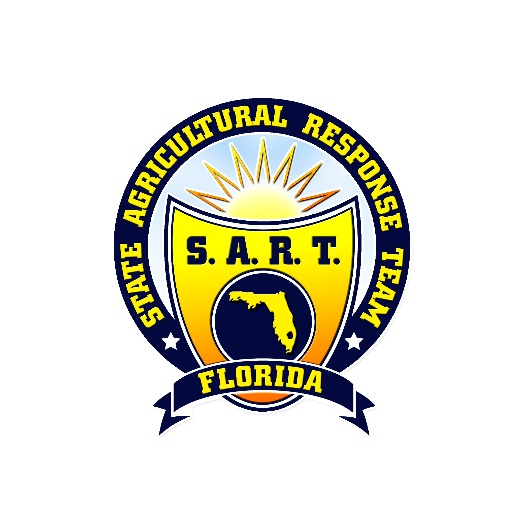 Friday, July 30th, 20212:00 P.M. – 3:00 P.M.Please join my meeting from your computer, tablet or smartphone.
https://global.gotomeeting.com/join/772799461

You can also dial in using your phone.
United States (Toll Free): 1 877 309 2073
United States: +1 (571) 317-3129

Access Code: 772-799-461

Agenda2:00    Welcome and Roll Call – Nick Morrow (FDACS)2021 In Kind Partner Contributions Incident Command System (ICS) Training Opportunities on FEMA and SERT TRACReview SART Partner Contact List for Updates2:10	Introducing Benjamin Motes to FDACS and SART – LeiAnna Tucker (FDACS)2:15    SART Website and Statistics Update – Dr. Xin (UF/IFAS)	2:25    Pharmaceutical Routing During Disasters Document – Dr. Terry Clekis (FVMA)2:35    Florida Stop Movement Virtual Tabletop Exercise Recap – LeiAnna Tucker and    Nick Morrow (FDACS)2:45   African Swine Fever (ASF) Update – LeiAnna Tucker (FDACS)2:50   SART Partner Updates - All